Kindergarten Graduation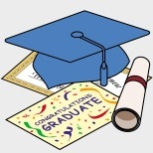 ****Please return the bottom portion to school no later than May 17th****As I mentioned in the blog, we will have a kindergarten graduation/ice cream social in our classroom on Friday, May 24th from 1:00-2:30.  During this celebration time, we will enjoy a few songs, a fun game, memory books, a story, ice cream, and the graduates!  I want to stress the importance of each child having a guest.  They feel so good when they know someone is there for them.  If you can’t make it and are unable to invite someone special to come to school this day, please indicate below, and I will be sure to find a guest for your child.  Parents and guests will also be invited to come early for the school cookout, which will happen from 12:00-12:45 before the graduation.  Please RSVP for the ice cream social and the cookout using the link sent out on SeeSaw.Even though there is an RSVP link for the ice cream social, I also need to know the approximate number of people planning to come to the graduation, as I have to put in an order for some folding chairs.  Please indicate an approximate number of how many guests your child will have at the celebration so I can plan accordingly.Please mark below if you would be willing to make a donation for the graduation if needed.  Finally, if you have any questions regarding these events, please don’t hesitate to reach out and ask.  Thank you!--------------------------------------------------------------------------Child’s Name_____________________________________________ # of guests plan to be there for my child’s graduation on May 24th._____No one is able to be there for the graduation of my child._____Yes, I am willing to donate items for the graduation.If you are willing to donate, I will get back to you as to what you can bring so that we do not end up with too much of one thing!  Thanks!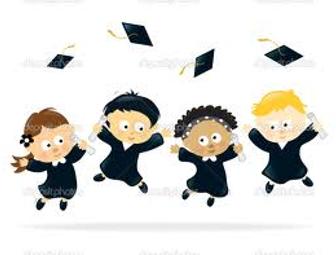 